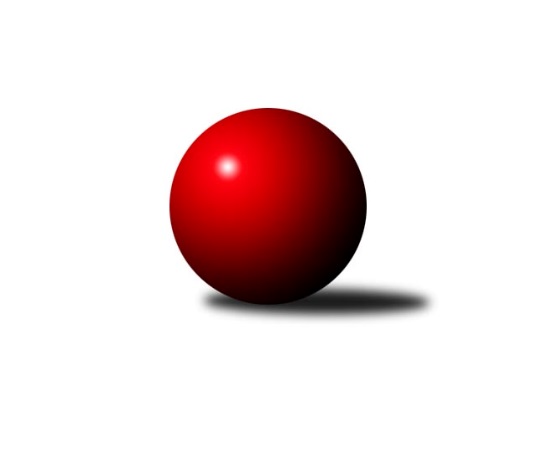 Č.4Ročník 2018/2019	20.5.2024 Krajský přebor KV 2018/2019Statistika 4. kolaTabulka družstev:		družstvo	záp	výh	rem	proh	skore	sety	průměr	body	plné	dorážka	chyby	1.	Slovan K.Vary B	4	4	0	0	46 : 18 	(25.5 : 16.5)	2480	8	1743	737	71.3	2.	Loko Cheb C	4	3	0	1	39 : 25 	(25.5 : 22.5)	2451	6	1739	713	46.5	3.	Sokol Teplá	4	3	0	1	37 : 27 	(21.5 : 26.5)	2421	6	1713	708	54	4.	Kuželky Aš B	4	2	1	1	35 : 29 	(21.0 : 23.0)	2466	5	1726	740	46.3	5.	TJ Lomnice D	4	2	0	2	38 : 26 	(21.0 : 17.0)	2427	4	1732	695	52.8	6.	SKK K.Vary B	3	2	0	1	27 : 21 	(11.0 : 13.0)	2467	4	1752	715	45.3	7.	Slavia K.Vary	3	1	1	1	28 : 20 	(22.5 : 13.5)	2517	3	1744	773	31.3	8.	TJ Šabina	3	1	0	2	19 : 29 	(19.5 : 16.5)	2434	2	1713	721	41	9.	TJ Jáchymov B	4	1	0	3	26 : 38 	(17.5 : 24.5)	2359	2	1659	700	47.8	10.	TJ Lomnice C	3	0	0	3	13 : 35 	(13.5 : 14.5)	2400	0	1711	689	57	11.	Kuželky Aš C	4	0	0	4	12 : 52 	(13.5 : 24.5)	2409	0	1713	696	52.8Tabulka doma:		družstvo	záp	výh	rem	proh	skore	sety	průměr	body	maximum	minimum	1.	Loko Cheb C	3	3	0	0	37 : 11 	(23.0 : 13.0)	2475	6	2486	2456	2.	Slovan K.Vary B	3	3	0	0	36 : 12 	(22.5 : 13.5)	2528	6	2559	2493	3.	SKK K.Vary B	2	2	0	0	24 : 8 	(7.0 : 5.0)	2549	4	2561	2536	4.	Sokol Teplá	2	2	0	0	22 : 10 	(13.5 : 10.5)	2498	4	2515	2481	5.	Slavia K.Vary	2	1	1	0	22 : 10 	(16.5 : 7.5)	2532	3	2578	2485	6.	TJ Lomnice D	2	1	0	1	20 : 12 	(8.0 : 6.0)	2451	2	2483	2418	7.	TJ Šabina	1	1	0	0	11 : 5 	(9.0 : 3.0)	2402	2	2402	2402	8.	Kuželky Aš C	0	0	0	0	0 : 0 	(0.0 : 0.0)	0	0	0	0	9.	Kuželky Aš B	0	0	0	0	0 : 0 	(0.0 : 0.0)	0	0	0	0	10.	TJ Lomnice C	2	0	0	2	9 : 23 	(11.5 : 12.5)	2331	0	2433	2229	11.	TJ Jáchymov B	3	0	0	3	14 : 34 	(12.0 : 18.0)	2397	0	2413	2375Tabulka venku:		družstvo	záp	výh	rem	proh	skore	sety	průměr	body	maximum	minimum	1.	Kuželky Aš B	4	2	1	1	35 : 29 	(21.0 : 23.0)	2466	5	2477	2449	2.	TJ Jáchymov B	1	1	0	0	12 : 4 	(5.5 : 6.5)	2321	2	2321	2321	3.	Slovan K.Vary B	1	1	0	0	10 : 6 	(3.0 : 3.0)	2432	2	2432	2432	4.	TJ Lomnice D	2	1	0	1	18 : 14 	(13.0 : 11.0)	2415	2	2426	2403	5.	Sokol Teplá	2	1	0	1	15 : 17 	(8.0 : 16.0)	2382	2	2445	2319	6.	Slavia K.Vary	1	0	0	1	6 : 10 	(6.0 : 6.0)	2502	0	2502	2502	7.	TJ Lomnice C	1	0	0	1	4 : 12 	(2.0 : 2.0)	2469	0	2469	2469	8.	SKK K.Vary B	1	0	0	1	3 : 13 	(4.0 : 8.0)	2385	0	2385	2385	9.	Loko Cheb C	1	0	0	1	2 : 14 	(2.5 : 9.5)	2428	0	2428	2428	10.	TJ Šabina	2	0	0	2	8 : 24 	(10.5 : 13.5)	2450	0	2494	2406	11.	Kuželky Aš C	4	0	0	4	12 : 52 	(13.5 : 24.5)	2409	0	2440	2353Tabulka podzimní části:		družstvo	záp	výh	rem	proh	skore	sety	průměr	body	doma	venku	1.	Slovan K.Vary B	4	4	0	0	46 : 18 	(25.5 : 16.5)	2480	8 	3 	0 	0 	1 	0 	0	2.	Loko Cheb C	4	3	0	1	39 : 25 	(25.5 : 22.5)	2451	6 	3 	0 	0 	0 	0 	1	3.	Sokol Teplá	4	3	0	1	37 : 27 	(21.5 : 26.5)	2421	6 	2 	0 	0 	1 	0 	1	4.	Kuželky Aš B	4	2	1	1	35 : 29 	(21.0 : 23.0)	2466	5 	0 	0 	0 	2 	1 	1	5.	TJ Lomnice D	4	2	0	2	38 : 26 	(21.0 : 17.0)	2427	4 	1 	0 	1 	1 	0 	1	6.	SKK K.Vary B	3	2	0	1	27 : 21 	(11.0 : 13.0)	2467	4 	2 	0 	0 	0 	0 	1	7.	Slavia K.Vary	3	1	1	1	28 : 20 	(22.5 : 13.5)	2517	3 	1 	1 	0 	0 	0 	1	8.	TJ Šabina	3	1	0	2	19 : 29 	(19.5 : 16.5)	2434	2 	1 	0 	0 	0 	0 	2	9.	TJ Jáchymov B	4	1	0	3	26 : 38 	(17.5 : 24.5)	2359	2 	0 	0 	3 	1 	0 	0	10.	TJ Lomnice C	3	0	0	3	13 : 35 	(13.5 : 14.5)	2400	0 	0 	0 	2 	0 	0 	1	11.	Kuželky Aš C	4	0	0	4	12 : 52 	(13.5 : 24.5)	2409	0 	0 	0 	0 	0 	0 	4Tabulka jarní části:		družstvo	záp	výh	rem	proh	skore	sety	průměr	body	doma	venku	1.	TJ Jáchymov B	0	0	0	0	0 : 0 	(0.0 : 0.0)	0	0 	0 	0 	0 	0 	0 	0 	2.	Loko Cheb C	0	0	0	0	0 : 0 	(0.0 : 0.0)	0	0 	0 	0 	0 	0 	0 	0 	3.	Kuželky Aš C	0	0	0	0	0 : 0 	(0.0 : 0.0)	0	0 	0 	0 	0 	0 	0 	0 	4.	Slavia K.Vary	0	0	0	0	0 : 0 	(0.0 : 0.0)	0	0 	0 	0 	0 	0 	0 	0 	5.	TJ Šabina	0	0	0	0	0 : 0 	(0.0 : 0.0)	0	0 	0 	0 	0 	0 	0 	0 	6.	TJ Lomnice D	0	0	0	0	0 : 0 	(0.0 : 0.0)	0	0 	0 	0 	0 	0 	0 	0 	7.	SKK K.Vary B	0	0	0	0	0 : 0 	(0.0 : 0.0)	0	0 	0 	0 	0 	0 	0 	0 	8.	TJ Lomnice C	0	0	0	0	0 : 0 	(0.0 : 0.0)	0	0 	0 	0 	0 	0 	0 	0 	9.	Kuželky Aš B	0	0	0	0	0 : 0 	(0.0 : 0.0)	0	0 	0 	0 	0 	0 	0 	0 	10.	Slovan K.Vary B	0	0	0	0	0 : 0 	(0.0 : 0.0)	0	0 	0 	0 	0 	0 	0 	0 	11.	Sokol Teplá	0	0	0	0	0 : 0 	(0.0 : 0.0)	0	0 	0 	0 	0 	0 	0 	0 Zisk bodů pro družstvo:		jméno hráče	družstvo	body	zápasy	v %	dílčí body	sety	v %	1.	Albert Kupčík 	TJ Lomnice D 	8	/	4	(100%)		/		(%)	2.	Jana Hamrová 	Loko Cheb C 	8	/	4	(100%)		/		(%)	3.	Vladimír Lukeš 	TJ Jáchymov B 	6	/	3	(100%)		/		(%)	4.	Radek Cimbala 	Slavia K.Vary 	6	/	3	(100%)		/		(%)	5.	Martin Mojžíš 	Slavia K.Vary 	6	/	3	(100%)		/		(%)	6.	Bohumil Vyleťal 	Loko Cheb C 	6	/	4	(75%)		/		(%)	7.	Johannes Luster 	Slovan K.Vary B 	6	/	4	(75%)		/		(%)	8.	Miroslav Pešťák 	Sokol Teplá 	6	/	4	(75%)		/		(%)	9.	František Průša 	Slovan K.Vary B 	6	/	4	(75%)		/		(%)	10.	Jaroslav Solín 	Kuželky Aš B 	6	/	4	(75%)		/		(%)	11.	Miroslava Boková 	Sokol Teplá 	6	/	4	(75%)		/		(%)	12.	Dagmar Jedličková 	Kuželky Aš B 	6	/	4	(75%)		/		(%)	13.	Daniela Stašová 	Slovan K.Vary B 	6	/	4	(75%)		/		(%)	14.	Jiří Šeda 	TJ Jáchymov B 	6	/	4	(75%)		/		(%)	15.	Miroslava Poláčková 	Sokol Teplá 	6	/	4	(75%)		/		(%)	16.	Zdeněk Chvátal 	TJ Lomnice C 	4	/	2	(100%)		/		(%)	17.	Jiří Gabriško 	SKK K.Vary B  	4	/	2	(100%)		/		(%)	18.	Vladimír Černohous 	Slavia K.Vary 	4	/	3	(67%)		/		(%)	19.	Václav Zeman 	SKK K.Vary B  	4	/	3	(67%)		/		(%)	20.	Miroslav Handšuh 	Slovan K.Vary B 	4	/	3	(67%)		/		(%)	21.	František Repčík 	Kuželky Aš C 	4	/	3	(67%)		/		(%)	22.	Tomáš Seidl 	TJ Šabina  	4	/	3	(67%)		/		(%)	23.	Václav Čechura 	SKK K.Vary B  	4	/	3	(67%)		/		(%)	24.	Ludvík Maňák 	TJ Lomnice C 	4	/	3	(67%)		/		(%)	25.	Vladislav Urban 	Kuželky Aš B 	4	/	3	(67%)		/		(%)	26.	Lubomír Hromada 	TJ Lomnice D 	4	/	3	(67%)		/		(%)	27.	Růžena Kovačíková 	TJ Lomnice D 	4	/	4	(50%)		/		(%)	28.	Jiří Flejšar 	TJ Lomnice D 	4	/	4	(50%)		/		(%)	29.	Václav Mašek 	Kuželky Aš C 	4	/	4	(50%)		/		(%)	30.	Petr Lidmila 	TJ Lomnice D 	4	/	4	(50%)		/		(%)	31.	Martina Pospíšilová 	Kuželky Aš B 	4	/	4	(50%)		/		(%)	32.	Václav Veselý 	Kuželky Aš B 	4	/	4	(50%)		/		(%)	33.	Vladimír Maxa 	TJ Jáchymov B 	4	/	4	(50%)		/		(%)	34.	Stanislav Pelc 	TJ Jáchymov B 	4	/	4	(50%)		/		(%)	35.	Eva Nováčková 	Loko Cheb C 	4	/	4	(50%)		/		(%)	36.	Vladimír Míšanek 	Kuželky Aš B 	3	/	2	(75%)		/		(%)	37.	Bronislava Hánělová 	SKK K.Vary B  	3	/	3	(50%)		/		(%)	38.	Jiří Velek 	Sokol Teplá 	3	/	3	(50%)		/		(%)	39.	Jaromír Valenta 	Sokol Teplá 	2	/	1	(100%)		/		(%)	40.	Petr Janda 	TJ Lomnice D 	2	/	1	(100%)		/		(%)	41.	Miroslav Budil 	Loko Cheb C 	2	/	1	(100%)		/		(%)	42.	Marcel Toužimský 	Slovan K.Vary B 	2	/	1	(100%)		/		(%)	43.	Adolf Klepáček 	Loko Cheb C 	2	/	1	(100%)		/		(%)	44.	Petr Beseda 	Slovan K.Vary B 	2	/	1	(100%)		/		(%)	45.	Jan Mandák 	Sokol Teplá 	2	/	1	(100%)		/		(%)	46.	Jiří Beneš ml.	TJ Šabina  	2	/	2	(50%)		/		(%)	47.	Pavel Kučera 	TJ Šabina  	2	/	2	(50%)		/		(%)	48.	Jitka Bečková 	TJ Lomnice C 	2	/	2	(50%)		/		(%)	49.	Martina Sobotková 	SKK K.Vary B  	2	/	2	(50%)		/		(%)	50.	Libuše Korbelová 	TJ Lomnice C 	2	/	2	(50%)		/		(%)	51.	Pavel Schubert 	Loko Cheb C 	2	/	2	(50%)		/		(%)	52.	František Seidl 	TJ Šabina  	2	/	3	(33%)		/		(%)	53.	Pavel Přerost 	TJ Lomnice C 	2	/	3	(33%)		/		(%)	54.	Vítězslav Vodehnal 	SKK K.Vary B  	2	/	3	(33%)		/		(%)	55.	Eduard Seidl 	TJ Šabina  	2	/	3	(33%)		/		(%)	56.	Pavel Pokorný 	Loko Cheb C 	2	/	3	(33%)		/		(%)	57.	Zdeněk Chmel 	Slavia K.Vary 	2	/	3	(33%)		/		(%)	58.	Ondřej Černohous 	Slavia K.Vary 	2	/	3	(33%)		/		(%)	59.	Jaromír Černý 	TJ Šabina  	2	/	3	(33%)		/		(%)	60.	Tomáš Beck ml.	Slovan K.Vary B 	2	/	3	(33%)		/		(%)	61.	Vlastimil Čegan 	TJ Jáchymov B 	2	/	3	(33%)		/		(%)	62.	Monika Maněnová 	TJ Lomnice D 	2	/	3	(33%)		/		(%)	63.	Zdeňka Zmeškalová 	Slovan K.Vary B 	2	/	4	(25%)		/		(%)	64.	Václav Střeska 	Kuželky Aš C 	2	/	4	(25%)		/		(%)	65.	Ota Laudát 	Kuželky Aš C 	2	/	4	(25%)		/		(%)	66.	Gerhard Brandl 	TJ Šabina  	1	/	2	(25%)		/		(%)	67.	Tomáš Hervert 	TJ Lomnice C 	1	/	3	(17%)		/		(%)	68.	Zdeněk Pavlík 	Slavia K.Vary 	0	/	1	(0%)		/		(%)	69.	Blanka Pešková 	SKK K.Vary B  	0	/	1	(0%)		/		(%)	70.	Ivan Rambousek 	Loko Cheb C 	0	/	1	(0%)		/		(%)	71.	Silva Čedíková 	TJ Lomnice C 	0	/	1	(0%)		/		(%)	72.	Libor Kupka 	SKK K.Vary B  	0	/	1	(0%)		/		(%)	73.	Václav Buďka 	Kuželky Aš C 	0	/	1	(0%)		/		(%)	74.	Soňa Šimáčková 	TJ Lomnice C 	0	/	1	(0%)		/		(%)	75.	Jitka Laudátová 	Kuželky Aš C 	0	/	1	(0%)		/		(%)	76.	Ladislav Martínek 	TJ Jáchymov B 	0	/	1	(0%)		/		(%)	77.	Jaroslav Bendák 	TJ Lomnice C 	0	/	2	(0%)		/		(%)	78.	Štefan Cimbala 	Slavia K.Vary 	0	/	2	(0%)		/		(%)	79.	Petr Málek 	Loko Cheb C 	0	/	2	(0%)		/		(%)	80.	František Mazák nejml.	Kuželky Aš B 	0	/	2	(0%)		/		(%)	81.	Martin Bezouška 	TJ Jáchymov B 	0	/	2	(0%)		/		(%)	82.	Jana Lukášková 	Sokol Teplá 	0	/	3	(0%)		/		(%)	83.	Štefan Mrenica 	TJ Jáchymov B 	0	/	3	(0%)		/		(%)	84.	Václav Vieweg 	Kuželky Aš C 	0	/	3	(0%)		/		(%)	85.	Rostislav Milota 	Sokol Teplá 	0	/	3	(0%)		/		(%)	86.	Luděk Kratochvíl 	Kuželky Aš C 	0	/	4	(0%)		/		(%)Průměry na kuželnách:		kuželna	průměr	plné	dorážka	chyby	výkon na hráče	1.	Karlovy Vary, 1-4	2493	1748	744	55.7	(415.5)	2.	Sokol Teplá, 1-4	2479	1739	740	44.8	(413.3)	3.	Lokomotiva Cheb, 1-2	2428	1722	705	40.3	(404.7)	4.	Jáchymov, 1-2	2420	1697	723	42.3	(403.5)	5.	Lomnice, 1-4	2401	1710	690	57.0	(400.2)	6.	TJ Šabina, 1-2	2360	1676	684	49.0	(393.4)Nejlepší výkony na kuželnách:Karlovy Vary, 1-4Slavia K.Vary	2578	3. kolo	Martin Mojžíš 	Slavia K.Vary	466	3. koloSKK K.Vary B 	2561	1. kolo	Pavel Kučera 	TJ Šabina 	462	4. koloSlovan K.Vary B	2559	3. kolo	Radek Cimbala 	Slavia K.Vary	460	3. koloSKK K.Vary B 	2536	2. kolo	Václav Zeman 	SKK K.Vary B 	459	1. koloSlovan K.Vary B	2531	4. kolo	Jaroslav Solín 	Kuželky Aš B	456	2. koloTJ Šabina 	2494	4. kolo	Martin Mojžíš 	Slavia K.Vary	455	1. koloSlovan K.Vary B	2493	2. kolo	Václav Čechura 	SKK K.Vary B 	449	2. koloSlavia K.Vary	2485	1. kolo	Martina Sobotková 	SKK K.Vary B 	447	2. koloKuželky Aš B	2477	1. kolo	František Průša 	Slovan K.Vary B	446	4. koloTJ Lomnice C	2469	1. kolo	Daniela Stašová 	Slovan K.Vary B	444	3. koloSokol Teplá, 1-4Sokol Teplá	2515	4. kolo	Radek Cimbala 	Slavia K.Vary	469	4. koloSlavia K.Vary	2502	4. kolo	Jiří Velek 	Sokol Teplá	453	4. koloSokol Teplá	2481	2. kolo	Miroslava Boková 	Sokol Teplá	438	2. koloKuželky Aš C	2421	2. kolo	Jaromír Valenta 	Sokol Teplá	433	2. kolo		. kolo	Miroslav Pešťák 	Sokol Teplá	433	2. kolo		. kolo	Martin Mojžíš 	Slavia K.Vary	430	4. kolo		. kolo	Miroslava Poláčková 	Sokol Teplá	429	4. kolo		. kolo	Miroslava Boková 	Sokol Teplá	427	4. kolo		. kolo	Václav Mašek 	Kuželky Aš C	420	2. kolo		. kolo	Miroslav Pešťák 	Sokol Teplá	420	4. koloLokomotiva Cheb, 1-2Loko Cheb C	2486	4. kolo	Miroslav Budil 	Loko Cheb C	469	2. koloLoko Cheb C	2482	2. kolo	Jana Hamrová 	Loko Cheb C	450	1. koloLoko Cheb C	2456	1. kolo	Bohumil Vyleťal 	Loko Cheb C	442	4. koloTJ Šabina 	2406	2. kolo	Bohumil Vyleťal 	Loko Cheb C	437	1. koloSKK K.Vary B 	2385	4. kolo	Jana Hamrová 	Loko Cheb C	434	2. koloKuželky Aš C	2353	1. kolo	František Repčík 	Kuželky Aš C	434	1. kolo		. kolo	Bronislava Hánělová 	SKK K.Vary B 	433	4. kolo		. kolo	Petr Málek 	Loko Cheb C	433	4. kolo		. kolo	Tomáš Seidl 	TJ Šabina 	424	2. kolo		. kolo	Bohumil Vyleťal 	Loko Cheb C	423	2. koloJáchymov, 1-2Kuželky Aš B	2477	4. kolo	František Průša 	Slovan K.Vary B	446	1. koloSlovan K.Vary B	2432	1. kolo	Vladimír Lukeš 	TJ Jáchymov B	444	3. koloTJ Lomnice D	2426	3. kolo	Stanislav Pelc 	TJ Jáchymov B	439	1. koloTJ Jáchymov B	2413	3. kolo	Martina Pospíšilová 	Kuželky Aš B	437	4. koloTJ Jáchymov B	2402	4. kolo	Vladimír Maxa 	TJ Jáchymov B	436	4. koloTJ Jáchymov B	2375	1. kolo	Dagmar Jedličková 	Kuželky Aš B	424	4. kolo		. kolo	Albert Kupčík 	TJ Lomnice D	419	3. kolo		. kolo	Jiří Šeda 	TJ Jáchymov B	419	4. kolo		. kolo	Vladislav Urban 	Kuželky Aš B	418	4. kolo		. kolo	Vladimír Lukeš 	TJ Jáchymov B	414	4. koloLomnice, 1-4TJ Lomnice D	2483	4. kolo	Miroslav Pešťák 	Sokol Teplá	458	1. koloKuželky Aš B	2458	3. kolo	Zdeněk Chvátal 	TJ Lomnice C	458	3. koloSokol Teplá	2445	1. kolo	Jaroslav Solín 	Kuželky Aš B	457	3. koloTJ Lomnice C	2433	3. kolo	Pavel Přerost 	TJ Lomnice C	437	3. koloKuželky Aš C	2421	4. kolo	Jiří Flejšar 	TJ Lomnice D	437	4. koloTJ Lomnice D	2418	1. kolo	Albert Kupčík 	TJ Lomnice D	434	1. koloTJ Jáchymov B	2321	2. kolo	Miroslava Poláčková 	Sokol Teplá	430	1. koloTJ Lomnice C	2229	2. kolo	Lubomír Hromada 	TJ Lomnice D	429	1. kolo		. kolo	Libuše Korbelová 	TJ Lomnice D	428	4. kolo		. kolo	Václav Mašek 	Kuželky Aš C	426	4. koloTJ Šabina, 1-2TJ Šabina 	2402	3. kolo	Miroslav Pešťák 	Sokol Teplá	439	3. koloSokol Teplá	2319	3. kolo	Tomáš Seidl 	TJ Šabina 	430	3. kolo		. kolo	Miroslava Boková 	Sokol Teplá	419	3. kolo		. kolo	Jaromír Černý 	TJ Šabina 	408	3. kolo		. kolo	Eduard Seidl 	TJ Šabina 	407	3. kolo		. kolo	František Seidl 	TJ Šabina 	405	3. kolo		. kolo	Miroslava Poláčková 	Sokol Teplá	392	3. kolo		. kolo	Gerhard Brandl 	TJ Šabina 	385	3. kolo		. kolo	Jiří Velek 	Sokol Teplá	385	3. kolo		. kolo	Jiří Beneš ml.	TJ Šabina 	367	3. koloČetnost výsledků:	8.0 : 8.0	1x	6.0 : 10.0	2x	5.0 : 11.0	1x	4.0 : 12.0	3x	14.0 : 2.0	3x	13.0 : 3.0	1x	12.0 : 4.0	6x	11.0 : 5.0	1x	10.0 : 6.0	2x